I Международная научно-практическая конференция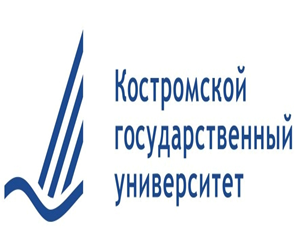 «Жизненные траектории личности в современном мире: социальный и индивидуальный контекст»(Кострома, 22.04.2021 – 23.04.2021)Правила оформления заявки и публикацииОрганизационный комитет продлил прием заявок (приложение 1), материалов для участия в конференции (приложение 2), сканов согласия каждого из авторов на опубликование статьи (приложение 3) до 20 марта 2021 г. Принимаются заявки на проведение мастер-классов, открытых лекций, круглых столов.ВНИМАНИЕ! В теме электронного письма должно быть указано: конференция 2021 На этапе приема материалов будет проходит конкурс студенческих работ. Во второй день конференции лучшие работы студентов будут представлены на секциях и круглых столах. Все участники получат возможность принять участие в работе студенческих секций и круглых столов, а также возможность публикации материалов (в случае их соответствия требованиям).Конференция предполагает очное или заочное участиеПо итогам работы конференции будет издан сборник с присвоенными кодами ISBN, УДК и ББК, размещенный в научной электронной библиотеке eLIBRARY.RU (http://elibrary.ru/) и включен в Российский индекс научного цитирования (РИНЦ).Заявки, статьи объемом 4-6 страниц, сканы согласия авторов на публикацию представлять в электронном виде на электронный адрес konferenz2021_kgu@mail.ru  Оргкомитет оставляет за собой право отклонения материалов, не соответствующих тематике конференции и техническим требованиям к публикациям, а также полученных после 20 марта 2021 года. КОНТАКТНАЯ ИНФОРМАЦИЯАдрес оргкомитета конференции:156012, г. Кострома, п. Новый, 1,Костромской государственный университет, Институт педагогики и психологии, Кафедра специальной педагогики и психологииТелефон: (4942) 49-21-52 (доп. 3413); (4942) 49-21-50, 31-13-22 (доп. 3413)Вопросы можно присылать на электронный адрес: konferenz2021_kgu@mail.ru ИНФОРМАЦИОННАЯ ПОДДЕРЖКАСайт Костромского государственного университета www.ksu.edu.ruБолее подробна информация о мастер-классах, круглых столах, открытых лекциях на сайте конференции, вкладка событияhttps://depspp.com/sobytiya/konferencii/zhiznennye-traektorii-lichnosti-v-sovremennom-mire-social-nyj-i-individual-nyj-kontekst/Ответственный секретарь конференции Шипова Наталья Сергеевна, доцент кафедры специальной педагогики и психологии.E-mail: konferenz2021_kgu@mail.ru БЛАГОДАРИМ ЗА СОТРУДНИЧЕСТВО!Приложение 1ЗАЯВКАна участие в I Всероссийская научно-практической конференции с международным участием«Жизненные траектории личности в современном мире: социальный и индивидуальный контекст»(Кострома, 22.04.2021 – 23.04.2021)Приложение 2ПОСТРОЕНИЕ СТАТЬИСтепень оригинальности текста не менее 70%Убедительная просьба соблюдать построение статьи!Отрасль наук и специальность (в соответствии с ВАК).Индекс УДК.Фамилия, имя, отчество автора(ов).Полное название организации, город, страна – место работы или учебы автора (в именительном падеже).Адрес электронной почты для каждого автора.Название статьи (сокращения в названии недопустимы).Аннотация, представляющая краткое содержание статьи, описание основных результатов (30–100 слов).Ключевые слова через точку с запятой (4–10 слов или словосочетаний, несущих в тексте основную смысловую нагрузку).ФИО автора, аффилиация, название статьи, аннотация и ключевые слова на английском языке.Образец оформления статьи в сборникеОтрасль наук и специальность (в соответствии с ВАК)В. В. Афанасьев1, М. А. Суворова21 Ярославский государственный университет им. П. Г. Демидоваv.afanasyv@mail.ru2 Ярославский государственный педагогический университет 
им. К.Д. Ушинскогоm.suvorova@yspu.orgУДК 519.65ВЕРОЯТНОСТЬ НА ЗАДАЧАХС «НЕСИММЕТРИЧНЫМИ» МОНЕТАМИВ статье рассматриваются примеры задач с вероятностными играми, объектом в которых выступает «несимметричная» монета. Для определения оптимальных стратегий в играх используются основные характеристики дискретных случайных величин. Для наглядной оценки выигрышной стратегии используется моделирование методом Монте-Карло. Ключевые слова: вероятность; вероятностные игры; «несимметричная» монета; метод Монте-Карло.V. V. Afanasiev1, M. A. Suvorova21 Yaroslavl State University 2 Yaroslavl State Pedagogical University named after K.D. UshinskyTHE PROBABILITY OF THE PROBLEMS 
WITH "UNBALANCED" COINSThis article discusses examples of problems with probabilistic games, in which the object appears "unbalanced" coin. To determine the optimal strategies in the game uses the basic characteristics of discrete random variables. For visual evaluation of a winning strategy using Monte Carlo simulation method.Keywords: probability; probabilistic games; "unbalanced" coin; Monte Carlo method.ТЕКСТ СТАТЬИ.Библиографический списокАфанасьев В. В. Теория вероятностей: учеб. пособие для студентов вузов, обучающихся по специальности «Математика» / В. В. Афанасьев. – М.: Гуманитар. изд. центр ВЛАДОС, 2007. – 350 с. Афанасьев В. В. Школьникам о вероятности в играх. Введение в теорию вероятностей для учащихся 8–11 классов / В. В. Афанасьев, М. А. Суворова. – Ярославль: Академия развития, 2006. – 192 с.Грэхем Р. Конкретная математика. Основание информатики / Р. Грэхем, Д. Кнут, О.  Паташник; пер. с англ. Б. Б. Походзей, А. Б. Ходулев. – М.: Мир, 2009. – 703 с.Технические требования, предъявляемые к материалам:1.      Текстовый редактор - MicrosoftWord с расширением .rtf.2.      Формат – А4.3.      Поля– 2 см со всех сторон.4.      Гарнитура - TimesNewRoman.5.      Кегль – 14.6.      Межстрочный интервал – 1,5.7.      Абзацный отступ – 1,25.8.      Ориентация – книжная, без простановки страниц, без переносов, без постраничных сносок, колонтитулов, подстрочных символов.9.      Графики, таблицы и рисунки – черно-белые, без цветной заливки.10.  Табуляцию и пробелы при выравнивании текста не использовать.11.  Ссылки в тексте на литературные источники – в квадратных скобках, в соответствии с приведенным в конце статьи списком литературы12.  Список литературы – в конце статьи в алфавитном порядке, оформленный в соответствии с требованиями ГОСТ 7.0.5-2008. Не более 5 источников.13.  Объем – от 4 до 6 страниц.Приложение 3Проректору по научной работе Костромского государственного университета В.В. ГруздевуЯ, ______________________________________________________________________________,(фамилия, имя, отчество)_______________________________________________________________________________________,(должность, место работы)прошу Вас опубликовать мою статью «______________________________________________________
______________________________________________________________________________________»в сборнике трудов I Всероссийской научно-практической конференции с международным участием «Жизненные траектории личности в современном мире: социальный и индивидуальный контекст» (Кострома, 22.04.2021 – 23.04.2021)_______________________________________. (название сборника)Данным письмом я также:1) даю свое согласие на редактирование моей статьи «__________________________________
____________________________________________________________________________________»,необходимое для ее опубликования (такое редактирование при этом не должно влечь за собой изменения смысла статьи, ее сокращения или включения дополнений к ней, снабжения ее какими-либо пояснениями, комментариями без моего согласия);2) даю своё согласие на совершение издающей организацией в лице Костромского государственного университета любых действий, направленных на доведение моей статьи«____________________________________________________________________________________ 
____________________________________________________________________________________»до всеобщего сведения, в том числе на ее воспроизведение, распространение как в составе составного произведения (сборника), так и отдельно, размещение в сети Интернет, включение в электронные базы данных, а также на безвозмездную передачу указанных прав третьим лицам, при условии соблюдения моих неимущественных авторских прав (в том числе права авторства, права на имя, права на неприкосновенность произведения);3) даю согласие на извлечение из моей статьи и использование на безвозмездной основе метаданных (название, имя автора (правообладателя), аннотации, библиографические материалы и пр.) с целью их включения в базу данных РИНЦ – Российский индекс научного цитирования, содержащую библиографическую информацию (библиографическое описание статей и пристатейные ссылки);4) подтверждаю, что моя статья «_______________________________________________________________________________________________________________________________________________»
ранее не была опубликована и в настоящее время не находится на рассмотрении и (или) не принята к публикации в каком-либо ином издании;5) обязуюсь в случае опубликования моей статьи при самостоятельном размещении ее в сети Интернет указывать полную библиографическую ссылку на издание, в котором она была опубликована.«_____» __________________ 201___ г.подписьудостоверение подписи1Фамилия, имя, отчество автора (соавторов) (полностью)2Форма участия (участие с докладом, публикация материалов без участия, участие в виде слушателя, проведение мастер-класса)2Название статьи3Направление4Вид доклада (пленарный, секционный, стендовый, выступление на круглом столе – выбрать)5Тема предлагаемого Вами мастер-класса 6Тема предлагаемой Вами открытой лекции7Место работы (учебы) (полностью)8Должность9Ученая степень10Ученое звание11Почтовый адрес (с индексом)12Телефон мобильный13E-mail14Требования к техническому обеспечению доклада (если есть)